Муниципальное бюджетное учреждение культуры «Ярская межпоселенческая централизованная библиотечная система»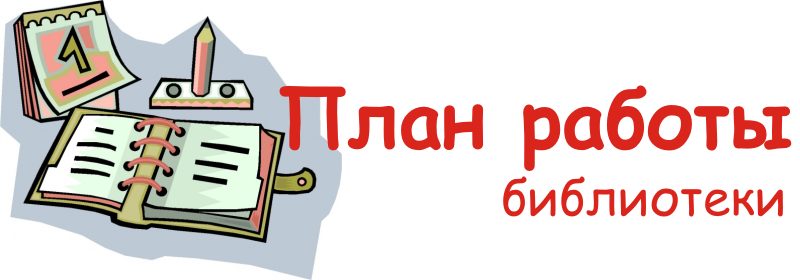 Методические рекомендации по планированию работы библиотек на 2023 годЛеонтьева И.В., заведующий отделом методического обеспечения, комплектования и обработки документовВСТУПЛЕНИЕОтдел методического обеспечения, комплектования и обработки документов Межпоселенческой районной библиотеки подготовил методические рекомендации в помощь составлению плана мероприятий на 2023 год. Главная задача данных рекомендаций – помощь в составлении методически грамотного плана работы, который отражает приоритетные направления деятельности и инновационные мероприятия, обеспечивающие качественное библиотечное обслуживание пользователей. Планирование – это одна из основных управленческих функций, включающая определение целей и задач библиотеки, а также мер по реализации плановых заданий и показателей на определенный период.Основные принципы планирования:1)	Целенаправленность (определённая целевая установка деятельности на конкретный период, основанная на учёте прошлого опыта, анализе потенциала объекта управления);2)	Перспективность (стратегия, намеченная на длительный срок, но тем не менее реально осознаваемая);3)	Объективность (разработка плана основывается на знании объективных условий деятельности: материальных, географических, социальных и др.);4)	Комплексность	(при	составлении	предполагается	использование разнообразных средств, форм, методов, направлении деятельности в их единстве и взаимосвязи);5)	Оптимальность	(выбор форм работы, наиболее подходящих для конкретных условий;6)	Коллегиальность (использование форм коллективного планирования, учёт мнения заинтересованных лиц и структур);7)	Конкретность	(чёткость	формулировок,	сроков,	указание непосредственных исполнителей).Эффективность деятельности библиотекиПеред подготовкой плана на 2023 год важно не забыть провести анализ сильных и слабых сторон библиотеки, которые выявились в текущем году. Это поможет избежать ошибок и использовать действительно успешные практики в будущем.Именно сейчас библиотекам необходимо системно проводить самооценку своей деятельности. Ведь важно не удержаться на плаву, а быть нужными, эффективными. И, конечно, всё более актуальной становится разработка показателей эффективности деятельности библиотеки и дальнейший его анализ. Библиотека рассматривается как сервисная организация, задачей которой является предоставление качественных услуг пользователям.Сравнение результатов оценки эффективности работы с целями и задачами дает не только возможность оценить организационную структуру библиотеки с точки зрения повышения эффективности, но может привести к переопределению целей и задач. Результаты исследования эффективности работы покажут, не были ли цели завышены (недостижимы) или занижены (легко преодолимы). Эффективность работы - это уровень достижения библиотекой поставленных целей с учетом потребностей пользователей.Эффективность работы - это уровень достижения библиотекой поставленных целей с учетом потребностей пользователей.В современных условиях библиотеки должны развиваться по трем основным направлениям:-	как	культурно-просветительский	центр,	коммуникационная	площадка интеллектуального развития и культурного досуга;-	как	активный	информационный	агент	в	виртуальном	пространстве, обеспечивающий доступ к информационным ресурсам, дающий пользователю профессиональную консультацию в навигации и выборе источников информации;- как хранительница культурного наследия, в том числе исторического и литературного краеведения.Планирование работы детской библиотеки строится в соответствии с основной целью ее деятельности – формирование и удовлетворение потребностей детей в интеллектуальном и духовном росте, самопознании и самообразовании; приобщение детей к чтению, к мировой и национальной культуре; пропаганда ценности чтения и книги; содействие интеграции детей в социокультурную среду.              Следует разрабатывать программы, которые вызывают интерес к чтению, знаниям, общению, развивают творческие навыки. Пусть появляются креативные проекты, новые формы работы, позволяющие детям, родителям, организаторам детского чтения получать позитивный опыт и радость от посещения библиотеки (что в психологии называется «эмоциональным якорем»).Федеральные программы:В своей деятельности библиотеки опираются на Федеральные целевые программы:– «Доступная среда» на 2021-2025 годы– «Развитие промышленности и повышение ее конкурентоспособности» на 2021-2024 годы– «Увековечение памяти погибших при защите Отечества на 2019−2024 годы»– «Информационное общество» на 2019-2024 годы– «Научно-технологическое развитие Российской Федерации» на 2019 -2024 годы– «Культура» на 2019 - 2024 годы– «Охрана окружающей среды» на 2016-2031 годы– «Региональное развитие» на 2016-2025 годы2022-2031 -  Десятилетие науки и технологий в Российской ФедерацииУказ Президента Российской Федерации от 25.04.2022 № 231 "Об объявлении в Российской Федерации Десятилетия науки и технологий".В связи с этим перед библиотеками ставятся задачи – повышение доступности информации о достижениях и перспективах российской науки, знакомство с открытиями и разработками учёных. Особое внимание при планировании работы по данному направлению следует обратить на следующие даты:8 февраля – День российской науки;11февраля - Международный день женщин и девочек в науке;16 июня - 60 лет первому полету женщины-космонавта В.В. Терешковой в космос;12 января - 120 лет со дня рождения И. В. Курчатова.Библиотекам стоит подумать о разработке проектов по популяризации достижений науки и учёных.Формы и названия массовых мероприятий:- выставка-квест «Планета Наука» -выставка-викторина «Тайны изобретений»-выставки «Книги развивают интеллект», «Научно – нескучно!» информационные обзоры «Как все работает», «Погружайся в науку!» - мастер-классы «Читаем! Думаем! Изобретаем! Творим!»- день технического творчества: мастер – класс «Новогодние творенья; «Мастерим для пап и мам»
- конкурсно–игровая программа «По секрету всему свету» (ко Дню детских открытий – 17 января)-информационные часы «Из жизни ученых», «Изобретения, которые потрясли мир», «Что и требовалось доказать!»-брейн–ринги «Хочу всё знать», «Объясни маленькому» -вечер занимательной науки «Науки разные нужны»- викторина «Мальчик из чемодана, или как быть человеком?» (по книгам об Электронике Е. Велтистова)- дни информации «Лишних знаний не бывает», «Наука – это жизнь» - интеллектуальные квизы: «Во всех науках мы сильны», «День Незнаек и Почемучек», «От Земли и до Луны - всё ребята знать должны»- Ночь Науки- открытая лаборатория по культуре употребления кофейных напитков «Кофе: мифы и реальность»- праздник научных открытий Творческая мастерская «Творим, выдумываем, изобретаем»Советом глав государств СНГ 2023 год объявлен Годом русского языка как языка межнационального общения. В Год русского языка нельзя не коснуться знаменательных дат:3 февраля – Всемирный день борьбы с ненормативной лексикой. Борьба с ненормативной лексикой ведётся во всём мире. Сквернословие является нарушением общественного порядка, оскорблением личности. В российском законодательстве предусмотрены меры наказания за нецензурную брань в общественных местах.21 февраля – Международный день родного языка. Отмечается с 2000 года ежегодно с целью содействия языковому и культурному разнообразию.24 мая – День славянской письменности и культуры.1160 лет со времени возникновения славянской письменности (863 г. - равноапостольные братья Кирилл и Мефодий создали славянскую азбуку). В Президентской библиотеке открыт доступ к раритетным изданиям XIX века, посвященным появлению славянской письменности.6 июня – День русского языка. Пушкинский день. Праздник, с 1999 года ежегодно отмечаемый в день рождения А.С. Пушкина, был установлен в целях сохранения, поддержки и дальнейшего развития русского языка как общенационального достояния народов РФ, средства международного общения и неотъемлемой части культурного и духовного наследия мировой цивилизации.8 сентября – Международный день грамотности . Был учреждён ЮНЕСКО в 1966 году с целью напомнить о важности грамотности в жизни людей и общества и о необходимости её распространения.22 ноября – День словарей и энциклопедий. Отмечается в день рождения В. И. Даля (1801-1872), создателя «Толкового словаря живого великорусского языка».24 января– 150 лет со дня рождения Д. Н. Ушакова(1873-1942), русского филолога, редактора и составителя «Толкового словаря Русского языка».К 200-летию (2 марта 1823 г.) со дня рождения одного из основателей российской педагогики Константина Ушинского 2023 год в России объявлен Годом педагога и наставника. Проект указа Президента РФ разработало Министерство просвещения.Ушинскому удалось изменить старые порядки и создать новый стандарт женского образования в России. В частности, он:	отменил разделение учениц на «благородных» и «неблагородных», то есть фактически уравнял в правах девушек из разных сословий;	добился того, чтобы занятия велись не на французском, а на русском языке;	полностью сменил преподавательский состав и создал новый учебный план с углублённым изучением естественных наук и литературы;	открыл двухлетний педагогический курс, по окончании которого девушки могли преподавать;	ввёл практику педагогических совещаний и учредил преподавательские конференции для обмена опытом;	сократил обучение с девяти до семи лет и добился для девушек права уезжать домой на каникулы и праздники.Соратник великого педагога и его ученик Л.Н. Модзалевский емко и точно определил место Константина Дмитриевича в истории русской культуры: «Ушинский - это наш действительно народный педагог, точно так же как Ломоносов - наш народный ученый, Суворов - наш народный полководец, Пушкин - наш народный поэт, Глинка - наш народный композитор». В 2023 году также будут юбилейные даты и других выдающихся советских педагогов и писателей:13 марта - 135 лет со дня рождения А. С. Макаренко;28 сентября - 105 лет со дня рождения В. А. Сухомлинского.Их жизнь и творчество, педагогическая деятельность также могут послужить основой разнообразных библиотечных мероприятий.Формы и названия массовых мероприятий:- литературно-игровое занятие "Родное слово", "Детский мир» (рассказы, сказки, игры, загадки); - литературный час «Сказочные уроки Константина Дмитриевича Ушинского»; -акция-поздравление «Славим мы величие учителя» - вечер «Педагог – не звание, педагог – призвание» - вечер-посвящение «Весь этот мир творит учитель» -вечер-чествование «Даруй вам бог терпения…» Выставка рисунков «Осенний букет учителю» - день профессии «С указкой по жизни»- литературное путешествие «Сказочные школы»- литературное путешествие «Учитель на страницах книг»- мастер-класс «Осенний букет учителю!»- слайд-рассказ «Чистой мудрости родник»-устный журнал «Учителя – герои наших дней» - фотовыставка «Учитель мастер и творец...»- фотовыставка «Мир школы глазами детей» - выставка-персоналия «Доброта – волшебное лекарство»; Вся культурная общественность в 2023 г. отметит 150-летие со дня рождения Сергея Васильевича Рахманинова. Указ о праздновании юбилея русского композитора был подписан Президентом РФ В.В. Путиным в 2020 году.Формы и названия массовых мероприятий:-вечер-портрет «Композитор, пианист, дирижер»-информационный час «Верю в полную победу» (Рахманинов и ВОВ)-звуковая выставка «Певец русской души»-выставка – бенефис «Гений русской музыки»При планировании работы с детьми рекомендуется обратить внимание на содержание программы «Десятилетие детства в РФ», согласно которой 2018-2027 годы объявлены Десятилетием детства, и развивать концепцию библиотеки, дружественной к детям. (Указ подписан Президентом РФ от 29 мая 2017 года №240 "Об объявлении в Российской Федерации Десятилетия детства").В план работы библиотеки на 2023 год рекомендуется включить перспективные форматы:-программы по патриотическому и духовно-нравственному воспитанию детей и молодежи;-программы повышения компьютерной и финансовой грамотности;-профориентационные занятия;-образовательные курсы;- инклюзивные активности;- программы по прикладному творчеству;- просветительские лектории;- вовлекающие интерактивы (печа-куча, стенд-ап, интеллектуальные батлы и игры, квесты).НАПРАВЛЕНИЯ РАБОТЫРазвитие и поддержка интереса к чтениюПриоритетным направлением деятельности библиотек по-прежнему остается поддержка и развитие чтения. Планируя работу по данному направлению, включайте в план работы участие в международных, всероссийских и региональных событиях: Международный день книгодарения, Всемирный день чтения вслух, Неделя детской книги, Библионочь, День чтения и др.В 2023 году предстоит отметить ряд юбилейных дат писателей и поэтов.1 июля 2021 года Президент РФ В.В. Путин подписал Указ «О праздновании 100-летия со дня рождения Р. Г. Гамзатова». Стихи Расула Гамзатова отличаются необыкновенной проникновенностью чувств и простой риторикой. Песни, написанные на его стихи, мгновенно переходили в разряд хитов. Даже если бы Гамзатов написал одних «Журавлей», он вошел бы в историю, как создатель бессмертного гимна солдатам во всем мире.Формы и названия массовых мероприятий:-час поэзии «Мы живем, чтобы оставить след…»-литературно – музыкальный вечер «Как песня в сердце отзовется…»-литературный вечер «Пою тебя, Кавказ мой милый»-поэтическая минутка «Стихотворение «Журавли» - дань памяти павшим на войне»-день добрых песен «Он песни нам соткал из нежных слов»-буклет-знакомство «Я спешил. За спиною немало вершин…»-путешествие в поэзию «Мой путь к Расулу Гамзатову»-поэтический вечер «Живое слово правды и любви»Также среди наиболее значимых литературных дат особого внимания заслуживают:150 лет со дня рождения М. М. Пришвина.200 лет со дня рождения И.С. АксаковаПланируя работу по поддержке и развитию чтения, включайте в план работы участие в международных, всероссийских и региональных событиях: Международный день книгодарения, Всемирный день чтения вслух, Неделя детской книги, Библионочь, Единый день писателя-юбиляра, День семейного чтения и др.Планируя работу по поддержке и развитию чтения, нельзя обойти вниманием следующие знаменательные даты.Каждый год в первую среду марта (в 2023 году 1 марта) отмечается Всемирный день чтения вслух. Мероприятие проводится с 2010 года, его лозунг «Чтение — это движение вперед!». К международной акции ежегодно присоединяются тысячи библиотек по всему миру. Цель – показать чтение как способ взаимодействия с окружающим миром и как возможность передачи своих эмоций другому человеку вместе со звучащим словом.21 марта – Всемирный день поэзии. В этот день устраивают поэтические концерты, на которых выступают известные и начинающие поэты. Проводятся фестивали, конкурсы, форумы, марафоны, где все желающие могут прочитать стихи известных поэтов. Часто к этой дате приурочивают презентации поэтических сборников. Эта знаменательная дата также является прекрасным поводом отметить в 2023 году юбилеи известнейших поэтов:975 лет со дня рождения Омара Хайяма;240 лет со дня рождения В. А. Жуковского;235 лет со дня рождения Д. Г. Байрона;220 лет со дня рождения Н. М. Языкова;130 лет со дня рождения В. В. Маяковского;125 лет со дня рождения Б. Брехта;120 лет со дня рождения Н. А. Заболоцкого;120 лет со дня рождения М. А. Светлова;110 лет со дня рождения Я. В. Смелякова;100 лет со дня рождения Э. А. Асадова;100 лет со дня рождения А. П. Межирова;100 лет со дня рождения Н. К. Доризо;90 лет со дня рождения А. А. Вознесенского;95 лет со дня рождения А. Д. Дементьева;95 лет со дня рождения Н. Н. Добронравова;90 лет со дня рождения Е. А. Евтушенко;85 лет со дня рождения В. С. Высоцкого.Формы и названия массовых мероприятий:- литературное путешествие «Добро пожаловать в мир Пришвина»- книжно-иллюстративная выставка-игра “Кладовая природы Михаила Пришвина”– литературный час «И расцвел цветочек аленький»- литературный экспресс «На машине времени: «Детские годы Багрова-внука» -игра «Сундучок старинных слов» - выставки «Мир Аксакова», «Художник родной природы»- читай-час «Ученики сказочника»- выставка-квест «Книжный аукцион»- часы творчества «Мастерская чтения»- час сказок и рассказов «Расскажу-ка вам, друзья, что читал сегодня я!»- праздник читательских удовольствий-  квест «Остров книголюбов»-  литературная игра «Путешествие в страну Книголюбов», «Штурманы книжных морей»- интеллектуальная игра «Битва читающих»- экспресс-викторина «Вам знакомы эти строки?»- игра-путешествие «В поисках планеты книголюбов», беседа для родителей «Воспитайте книголюба»- ретро-выставка «Собрание библиотечных раритетов»,- книжные выставки: «Я прочитал и вам советую…», «Цвет настроения – книжный», «Страна непрочитанной литературы», «Найди свою книгу!»Сохранение исторической памяти, воспитание патриотизмаНи у кого не вызывает сомнения тот факт, что проблема целенаправленного патриотического воспитания граждан является сегодня для нашей страны как никогда актуальной. Участие в решении этой проблемы – важнейшая задача библиотек, заинтересованных в формировании системы воспитания патриотизма как основы сплочения общества и укрепления государства. В годовые планы обязательно должны быть включены государственные праздники, памятные даты и Дни воинской славы России:День Защитника Отечества (23 февраля);День Победы (9 мая);День России (12 июня);День памяти и скорби (22 июня);День Государственного флага РФ (22 августа);День народного единства (4 ноября);День героев Отечества (9 декабря)В рамках Месячника Защитника Отечества рекомендуется организовать мероприятия, посвященные в 2023 году юбилеям выдающихся военачальников, маршалов, героев Советского Союза и России:240 лет со дня рождения Н. А. Дуровой, первой в русской армии женщины - офицера и писательницы;145 лет со дня рождения П. Н. Врангеля, русского военачальника;140 лет со дня рождения С. М. Буденного, советского полководца, маршала, трижды Героя Советского Союза;130 лет со дня рождения И. В. Панфилова, советского военачальника, Героя Советского Союза;130 лет со дня рождения М. Н. Тухачевского, советского полководца, маршала;125 лет со дня рождения Р. Я. Малиновского, советского полководца, маршала, дважды Героя Советского Союза;115 лет со дня рождения Н. Ф. Гастелло, военного летчика, Героя Советского Союза;110 лет со дня рождения А. И. Покрышкина, военачальника, летчика;105 лет со дня рождения Е. И. Чайкиной, участницы партизанского движения, Героя Советского Союза;100 лет со дня рождения З. А. Космодемьянской, партизанки, Героя Советского Союза.2023 г. - празднование 80-летия разгрома советскими войсками немецко-фашистских войск в Сталинградской битве. Указ Президента РФ от 15 июля 2022 г. № 457Обратите внимание на исторические даты:18 января - 80-летие прорыва блокады Ленинграда в ходе операции «Искра» 2 февраля - 80-летие со дня победного завершения Сталинградской битвы12 июля - 80-летие танкового сражения под Прохоровкой в ходе оборонительной фазы Курской битвы23 августа - 80-летие победы Красной армии в Курской битве9 октября - 80-летие завершения битвы за Кавказ в ходе Великой Отечественной войныЭти события можно объединить в исторический цикл «Правда о великой войне»В планах по гражданско-патриотическому воспитанию желательно также отразить:- 35-летие первого этапа вывода войск из Афганистана (15 мая 1988 г.). С этой датой можно связать и 85-летие со дня рождения писателя Александра Проханова, значительный период творчества которого посвящен войне в Афганистане;- День воссоединения Крыма с Россией (18.03.2014);- 100 лет государственному гербу СССР (1923);- 30 лет Государственному гербу Российской Федерации (1993).Формы и названия массовых мероприятий:- литературно-исторический час «И превратились в белых журавлей» (рассказ о ржевском мемориале с исполнением стихов/песни «Журавли» и изготовлением бумажного журавлика (в 2023 году отмечается со дня рождения поэта Р. Гамзатова)- книжные выставки «Бессмертный книжный полк»; «Строка к строке о той войне»; «Читать, чтобы помнить»; «И памяти войны верна Россия»; «Моя весна! Моя Победа!»- марафон военных строк «Нам дороги эти позабыть нельзя»- чтение-впечатление «Полевая почта: письма из прошлого» или «Через все прошли и победили!»- конкурс чтецов «Это русское раздолье, это Родина моя» - исторический цикл «Слава России сквозь призму веков» -цикл бесед-портретов «Русской истории славные лица» - выставка-вернисаж,- беседа «Множество культур – одна страна» - тематический час «Народы едины под солнцем России»- военный книжный эшелон «Книги войны и Победы»- выставка - исторический экскурс (ко Дню независимости России) «Светлый край берез, моя Россия»-патриотический час (ко Дню героев Отечества) «Возьми себе в пример Героя!»- флаер - акция (ко Дню государственного флага России) «Символ русского патриотизма»Формирование здорового образа жизни. Профилактика наркомании, алкоголизма, курения Работа библиотеки в этом направлении предусматривает мероприятия, которые активно пропагандируют здоровый образ жизни, содействуют организации досуга, привлекают к чтению, знакомят с интересными людьми и их увлечениями. Ориентировать подростков и молодежь на выработку системы нравственных ценностей и навыков культуры здорового образа жизни, физической активности, прививать стойкий иммунитет к негативным влияниям среды – одна из важнейших задач библиотеки.При организации и проведении профилактических мероприятий необходимо придерживаться следующих основных принципов:- информация должна быть, в целом, позитивной и не нести оттенки безысходности;- резюме любого мероприятия должно содержать четкую, всем понятную рекомендацию по профилактике опасных социальных явлений.Работа по ЗОЖ должна быть включена в годовой план ежеквартально. Библиотечные мероприятия рекомендуется приурочить к следующим датам календаря:- 7 апреля – Всемирный день здоровья;- 31 мая - Всемирный день без табака;- 26 июня - Международный день борьбы с наркоманией;- 16 ноября - Международный день отказа от курения;- 1 декабря - Всемирный день борьбы со СПИДом При подготовке мероприятий будут полезны Интернет-ресурсы:- Портал http://takzdorovo.ru — современный и очень удобный ресурс, ориентированный в первую очередь на молодежь.- Сайт «Здоровая Россия» http://zdravo-russia.ru - на сайте есть архив лучшего российского опыта с конкурса проектов по ЗОЖ «Здоровая Россия».- Сайт Министерства здравоохранения РФ http://www.rosminzdrav.ru ориентирован не только на специалистов-медиков, но и на всех граждан. Позволяет найти текст документа, принятого ведомством, познакомиться с новостями по ключевым темам и выйти на 19 порталов, тематически связанных с вопросами здравоохранения.- Сайт Методическая копилка учителя, воспитателя, родителя http://zanimatika.narod.ru будет полезен для подготовки мероприятий для дошкольников и младших школьников, есть рубрика «Стихи о здоровье».КраеведениеТема краеведения для библиотек всегда актуальна. Именно краеведение создаёт документально-ресурсную основу для улучшения имиджа населенного пункта в глазах жителей. Поскольку краеведение охватывает все направления деятельности библиотек, которые собирают, хранят и продвигают культурные традиции родного края, приоритетом краеведческой работы является продвижение сведений об историческом наследии региона, воспитание чувства гордости за славное прошлое земляков, уважения к историческим корням и обычаям, познание неповторимости природы родного края.Краеведческая работа всегда связана с постоянным поиском новых форм, способствующих созданию положительного имиджа библиотеки, востребованности краеведческой информации населением.Перспективное направление библиотечной деятельности – краеведческий туризм, востребованность которого объясняется растущим интересом населения к вопросам «малого туризма».Формы и названия массовых мероприятий:- краеведческая экскурсия - приключение- краеведческий час памяти «Помни их имена!»- краеведческий час-поиск «Имя в летописи края»- краеведческая шкатулка «Неизвестные страницы истории родной земли»- краеведческие вечера славы и признания: «Земляки известные и неизвестные», «Люди, прославившие наш край», «Чтоб жили в памяти герои-земляки»- краеведческая беседа-дайвинг «Из сокровенной памяти старожилов»- краеведческая беседа-откровение «И края в мире нет дороже, где довелось родиться нам...»- краеведческая библиопанорама «Люблю тебя, мой город!»- информационно-краеведческий кейс: «Всѐ о малой родине» или «Наследие малой родины храним»- историко-литературные экспедиции: «Война в судьбе моих родных» (письма с фронта, воспоминания ветеранов-земляков) и «Край родной – гордость моя»;- выставка-открытие «Свет малой родины» (экспонаты из музея)-  выставка-память «Альбом истории открыт...» (об истории поселений)-  выставка-посвящение «Моя Йошкар-Ола – красивый уголок России»- выставка-презентация «Город мой прекрасный на берегу реки»- выставка-фоторепортаж «С Днем рождения, любимый город»- вечер творческого общения с интересными людьми города «Я зажег в своем сердце костер...»Духовность. Нравственность. Милосердие. Работа с социально незащищенными слоями населения, пользователями с ограниченными возможностями. Работа с семьейДуховно-нравственное воспитание в библиотеке складывается из многих моментов, это и привитие семейных, духовных ценностей, воспитание доброты, отзывчивости, милосердия и других важных нравственных качеств. Библиотеки должны стремиться донести такие книги до читателя и организовать такие мероприятия, которые способны оказать влияние на формирование личности детей и подростков.Общедоступные библиотеки, являясь социальными институтами, способны помочь государству в формировании толерантных форм сознания и поведения личности. Цель воспитания толерантности - воспитание в подрастающем поколении потребности и готовности к конструктивному взаимодействию с людьми и группами людей независимо от их национальной, социальной, религиозной принадлежности, взглядов, мировоззрения, стилей мышления и поведения. Решить проблему воспитания толерантности непросто. Необходима координация усилий со стороны государства, образовательных учреждений, общественных организаций, библиотек. Когда человек научится мысленно ставить себя на место других и, таким образом, корректировать свое поведение, он станет по-настоящему толерантным человеком.День дружбы и единения славян (25 июня), Международный день коренных народов мира (9 августа), Международный день толерантности (16 ноября) – эти даты в календаре как нельзя лучше подходят для организации в библиотеках мероприятий, направленных на поддержку и развитие национальных отношений и культур, обычаев и традиций разных народов, проведение фестивалей национальных культур и фольклорных праздников, распространение идей взаимного уважения в вопросах межнациональных отношений.Формы и названия массовых мероприятий:- выставка-обзор-игра «Сказки про мам»- выставки «Мы разные, но равные», «Книги для сочувствия»- литературное путешествие в мир семейных ценностей «Остров семейных сокровищ»- мастер-класс по созданию семейного дерева «Мы одна семья!» - семейный сторителлинг «Путешествие в детство»- встреча-воспоминание «Семейная лента времени» - эрудит-игра о родственных связях «Семейная данетка» - семейная встреча «В кругу любимых и родных» - лекторий «Читающий ребенок начинается с пеленок!» - опрос «Дети и родители, узнать себя не хотите ли?»- интерактивные игры, дискуссии «Моя линия жизни»; «Познавая себя»; «ПРО жизнь» (Правила Расстановки Ориентиров на жизненном пути)»; «Ты послан в мир, чтобы сделать его лучше»; «Учись понимать себя и других»; «Каждый выбирает для себя…»; «Учись охранять свои границы»; «Защити слабого!» «Нет буллингу!»; «Мы разные – в этом наше богатство. Мы вместе – в этом наша сила»Правовое воспитаниеДеятельность библиотеки по данному направлению заключается в информировании, предполагающем систематическое предоставление социально-политической, нормативно-правовой документации, доведение информации, обеспечивающей устойчивый уровень юридической грамотности, помогающей в решении проблем, связанных с трудовой деятельностью, учебой, лечением, отдыхом, материальным обеспечением. При планировании работы по правовому просвещению можно обратиться к следующим датам в календаре:Всемирный день защиты прав потребителя (15 марта);Международный день интеллектуальной собственности (26 апреля);Международный день борьбы за права инвалидов (5 мая);Международный день Организации Объединенных Наций (24 октября);Международный день защиты информации (30 ноября);Международный день прав человека (10 декабря);День Конституции Российской Федерации (12 декабря).105 лет со дня принятия Конституции РСФСР (10.07.1918).Формы и названия массовых мероприятий:-выставки «Твои права на безоблачное детство»; «Удивительное путешествие в Правограде»; «Уроки права – уроки жизни»; «Я имею право знать»; «Планеты правильных правил»-игра-расследование «Загадочная криминалистика» (1-4 кл.) [0+]- час правовой информации «Главный закон - Конституция» (3-6 кл.) [0+]- час правового просвещения «Тебе о праве и право о тебе» (4-6 кл.) [6+]- урок-предупреждение «Обман «на доверии» (6-8 кл.) [0+]- юридическая лаборатория «Такие разные права и обязанности» (6-8 кл.) [0+]- час правового просвещения «Ребенок - подросток - гражданин» (7-9 кл.) [0+]- юридическая экспертиза «Я и моя семья» (7-9 кл.) [0+]- актуальный разговор «Интернет: свобода и ответственность» (7-11 кл., студенты) [12+]- правовой навигатор «Выбираем профессию: юрист» (8-11 кл.) [6+]- час правового просвещения «Реклама как инструмент манипуляции» (8-11 кл., студенты) [0+]- юридическая экспертиза «Интернет: как не стать нарушителем» (8-11 кл., студенты) [0+]- час правового просвещения «Потребитель и его права» (9-11 кл., студенты) [0+]- литературная экспертиза «Агрессивное поведение в обществе: психология и правовая ответственность» (9-11 кл., студенты) [12+]- деловая игра «Имею право, но обязан» (10-11 кл., студенты) [0+]- правовой диалог «Образование: право или обязанность?» (10-11 кл.) [0+]- правовой диалог с элементами деловой игры «Я - гражданин России!» (10-11 кл., студенты) [0+]- правовой семинар «Азбука ЖКХ» (10-11 кл., студенты) [0+]- эколого-правовой семинар «Преступление против человечества» (10-11 кл., студенты) [0+]- актуальный разговор «Информация: право на безопасность» (10-11 кл., студенты) [12+]- актуальный разговор «Право. Закон. Справедливость» (10-11 кл., студенты) [12+]Цикл «Правовая культура молодого избирателя» (9-11 кл, студенты):- деловая игра «Выборы от А до Я» [0+]- правовая трибуна «Тебе дано право выбора!» [0+]- экспресс-курс «Быть избирателем готов!» [0+]Цикл уроков правовой грамотности «От детства - к взрослости» (8-11 кл, студенты):- «Твое право на труд» [0+]- «Административная ответственность несовершеннолетних» [6+]- «Уголовная ответственность несовершеннолетних» [6+]Цикл мероприятий по охране жизни и здоровья несовершеннолетних:- урок безопасности «Как защитить себя» (3-6 кл.) [6+]- актуальный разговор «Осторожно, секта!» (10-11 кл., студенты) [12+]- актуальный разговор «Терроризм. В паутине зла» (10-11 кл., студенты) [12+]- актуальный разговор «Экстремизм и общество: угроза безопасности» (10-11 кл., студенты) [12+]- диалог-размышление «Мировая угроза - террор» (10-11 кл., студенты) [12+]- правовой семинар «Твоя безопасность - в твоих руках» (10-11 кл., студенты) [12+]Цикл мероприятий по антикоррупционному воспитанию:- экспертное заседание «Коррупция: преступление и ответственность» (8-11 кл., студенты) [0+]- интеллектуально-правовой ринг «Наш ответ коррупции - «Нет!» (10-11 кл., студенты) [0+]- правовой турнир «Победим коррупцию вместе!» (10-11 кл., студенты) [0+]- час правовой информации «В паутине коррупции» (10-11 кл., студенты) [0+]Цикл мероприятий по финансовой грамотности (7-11 кл., студенты):- интеллектуальная игра «Академия финансов» [0+]- правовой инструктаж «(Не)лёгкие деньги» [0+]- правовой семинар «Финансы: как защитить их от мошенников» [0+]- юридическая консультация «Финансы и закон» [0+]Экологическое просвещение, воспитание любви к природеПриобщение к миру природы, к пониманию ее ценности в жизни каждого человека, причастности к сохранению и защите – такова цель всех экологических мероприятий, проводимых библиотеками. Используя различные формы и методы библиотечной деятельности необходимо стараться подвести читателей к размышлению над экологическими проблемами, пробудить в них неравнодушное отношение к окружающей природе, привлечь их к чтению литературы по экологической тематике. Библиотеки все чаще от традиционных библиотечных методов переходят к активным действиям. Экологические акции, десанты, рейды и патрули вносят реальный вклад в улучшение экологической обстановки.Очень эффективны в работе с детьми, подростками и юношеством диалоговые и дискуссионные формы работы. Можно, например, провести круглый стол «Экология современной жизни: правильно ли мы живем?» На подобные мероприятия желательно приглашать специалистов-экологов,  сотрудников профильных ведомств, которые могут обрисовать объективную экологическую ситуацию в регионе или населенном пункте.При планировании следует учесть не только даты экологического календаря, но и юбилеи писателей-натуралистов:100 лет со дня рождения С.В. Сахарнова90 лет со дня рождения Г.Я. Снегирева120 лет со дня Г.А. СкребицкогоФормы и названия массовых мероприятий:- эко - путешествия «Мир вокруг нас», «Береги свой дом, свою планету!»- Экологический «сторисек» «Раскрываем тайны природы»- конкурс рисунков «Природы чудные картины», «Давайте будем беречь планету - во всей Вселенной похожей нету!»-  конкурс синквейнов «Люблю тебя, мой край родной»- эко - дискуссия «Время действовать – сегодня», «Эко-логика, или как сохранить природу и человека»- выставки «Ждѐт помощников природа!», «Бросим природе спасательный круг!»- выставка-рефлексия «Оглянись и сбереги»- выставка-ассоциация «Через книгу – в мир природы»- экологический микрофон «Энергосбережение в нашей жизни»- мастер-класс с детьми по изготовлению «Волшебного мешка», «Экологической сумки» или «Экологического рюкзака»-экологический геокешинг «Сокровища земли Удмуртской»- информационно-экологический дайджест «Экология в зеркале прессы»Для того чтобы успешно и творчески организовать работу библиотеки, следует внимательно отнестись к планированию основных мероприятий года, посвященных различным событиям календаря. В плане работы одной библиотеки невозможно охватить все знаменательные даты. Поэтому нужно постараться выбрать из всего многообразия дат, на ваш взгляд, самые важные и значимые, которые могут стать инфоповодом для привлечения аудитории.При планировании работы следует учитывать, что библиотеки должны:- стремиться быть видимыми в местном сообществе;- активизировать программную и проектную деятельность;- развивать социальное партнерство;- активнее предоставлять услуги в электронном виде;- учитывать потребности подрастающего поколения.В 2023 году 30 лет российскому ИНТЕРНЕТУДаты, связанные с интернетом- День Интернета в России - 30 сентября;- Международный день Интернета  - 4 апреля;- День рождения электронной почты - 2 октября;- Всемирный день информации - 26 ноября.Названия выставок:- «Я и компьютер»,- «Сайты, которые мы выбираем»,- «Взрослые и дети, как дома ― в Интернете»,- «Книга + Интернет ― ключ к знаниям»,- «Прямо по курсу ― Интернет!»,- «Территория безопасного интернета»,- «Интернет без бед»,- «Безопасная дорога в Интернет»,- «Детский Интернет –интересно, полезно, безопасно»- «Интернет: за и против»- «Мой Интернет. Моя безопасность»- «С Интернетом на «Ты»- «Чтобы компьютер был безопасным»Мероприятия:- Беседа «Чем интернет может быть опасен?»,- Час информации «Виртуальные миры: все за и против»,- Информационно-игровой час «Безопасность в Интернете»- Познавательный час «Интернет: безопасный, интересный, познавательный»- Урок безопасности «Один в онлайн»МАТЕРИАЛЫ, ДЛЯ ПОДГОТОВКИ И ПРОВЕДЕНИЯ МЕРОПРИЯТИЙ, ПОСВЯЩЕННЫХ 100-ЛЕТИЮ СО ДНЯ РОЖДЕНИЯ Р.Г. ГАМЗАТОВАОфициальный сайт: http://www.rasulgamzatov.ru/?Все стихи Расула Гамзатова: https://rupoem.ru/gamzatov/all.aspxБиблиографические и рекомендательные списки литературы.1. Вестник мира и дружбы: Рекомендательный список литературы / МБУ ЦСМБ ГО г. Уфа РБ [Электронный ресурс] – Режим доступа: http://ufabibl8.blogspot.com/2013/05/blog-post_16.html (дата обращения 04.05.2022).2. Памяти великого поэта: (К 90-летию со дня рождения): Библиограф. указатель [Электронный ресурс] / Сост.: Национальная библиотека Республики Дагестан им. Расула Гамзатова – Махачкала: – 2013. - Режим доступа: https://pandia.ru/text/78/139/25037.php? (дата обращения 04.05.2022).3. Расул Гамзатович Гамзатов: библиографический список [Электронный ресурс]. – МБУ «Библиотека им. Маяковского». – Зеленогорск. – 2020. – Режим доступа: https://vk.com/doc135367875_567842425 (дата обращения 04.05.2022).             4. Горец,	верный	Дагестану:	Методико-библиографический	материал, посвящённый 90-летию Расула Гамзатова [Электронный ресурс] / Сост.: С.Н. Гилёва, ред. и доп. И.А. Кузьмина. – Махачкала: Редакционно-издательский отдел «Китапхана Дагестана», 2013. – 50 с., ил. – Режим доступа: http://lib05.ru/index.php/metodicheskie-i-informacionnye-materialy (дата обращения 04.05.2022).5. Литературно-музыкальный вечер, посвященный жизни и творчеству Расула Гамзатова «Мы живем, чтобы оставить след…» (посвященный 90-летию со дня рождения	Расула	Гамзатова)	[Электронный	ресурс]	–	Режим	доступа: https://clck.ru/gjaAF (дата обращения 04.05.2022).КАЛЕНДАРЬ ЗНАМЕНАТЕЛЬНЫХ И ПАМЯТНЫХ ДАТРУССКОГО ЯЗЫКА1 сентября – День знаний. Это праздник человеческой мудрости, научных ценностей, грамотности и образования. 1 сентября не только открываются двери всех учебных заведений, но и отдаётся дань силе человеческого ума, который призван служить добру.8 сентября – Международный день грамотности. Был учреждён ЮНЕСКО в 1966 году по рекомендации Всемирной конференции министров образования по ликвидации неграмотности (Тегеран, сентябрь 1965 года) – с целью напомнить о важности грамотности в жизни людей и общества и о необходимости укрепления усилий по её распространению. Дата празднования (8 сентября) – день открытия этой конференции.22 ноября – День словаря. День словарей и энциклопедий в России отмечается 22 ноября, потому что это день рождения Владимира Ивановича Даля (1801-1872), создателя «Толкового словаря живого великорусского языка». Словарь – это не просто книга: он подводит итог развитию языка и прокладывает ему пути в будущее.29 ноября – День рождения буквы Ё. 29 ноября 1783 года «родилась» буква Ё. Произошло это во время одного из заседаний Санкт-Петербургской Академии наук, во времена правления императрицы Екатерины II. «Матерью» новой буквы можно по праву считать директора академии – княгиню Екатерину Романовну Дашкову, которая обратила внимание учёных на то, что в русской речи давно появился звук, который на письме разными людьми передаётся по-разному: iолка, иолка – ёлка; матьорый, матïорый – матёрый. Идею княгини Дашковой поддержали ведущие деятели культуры того времени. Одним из первых новую букву начал использовать Гавриил Романович Державин. В печати же она появилась в 1795 году в книге поэта Ивана Ивановича Дмитриева.Известной буква Ё стала благодаря Николаю Михайловичу Карамзину, в связи с чем он до недавнего времени считался её автором.23 января – День ручного письма (День почерка). Праздник учреждён в 1977 году с целью напомнить всем нам об уникальности ручного письма, о необходимости практиковаться в нём, о неповторимости почерка каждого человека. Инициатор -Ассоциация производителей пишущих принадлежностей, которая и провозгласила датой «рукописного» праздника 23 января.1 февраля (дата для 2023 года) – Всемирный день чтения вслух. Отмечается с 2010 года по инициативе некоммерческой организации "Lit World". Проводится в первую среду февраля. Цель праздника – показать чтение как способ взаимодействия с окружающим миром и как возможность передачи своих эмоций другому человеку вместе со звучащим словом. Читать интересно! А читать вслух – интересно вдвойне! Ведь при чтении вслух мы делимся своими эмоциями с окружающими, передаем им свое настроение и ощущения от прочитанного.3 февраля – Всемирный день борьбы с ненормативной лексикой. Борьба с ненормативной лексикой ведётся во всём мире: созываются комитеты, привлекаются активисты, изучаются возможные пути решения проблемы.В России по юридическим законам сквернословие рассматривается как нарушение	общественного	порядка,	оскорбление	личности.	В	российском законодательстве	предусмотрены	меры     наказания     за	нецензурную     брань	в общественных местах.Академик Д.С. Лихачёв писал: «В основе любых циничных выражений и ругани лежит слабость. По-настоящему сильный человек не будет ругаться. Ведь он уверен, что его слово и так весомо».21 февраля – Международный день родного языка. Провозглашён Генеральной конференцией ЮНЕСКО 17 ноября 1999 года. Отмечается с 2000 года ежегодно 21 февраля, с целью содействия языковому и культурному разнообразию. Дата была выбрана в знак памяти событий, произошедших в Дакке (ныне – столица Бангладеш) 21 февраля 1952 года, когда от пуль полицейских погибли студенты, вышедшие на демонстрацию в защиту своего родного языка бенгали, который они требовали признать одним из государственных языков страны.21 марта – Всемирный день поэзии. Учреждён в 1999 году на 30-й сессии генеральной ассамблеи ЮНЕСКО. В этот день устраивают поэтические концерты, на которых выступают современные поэты – известные и начинающие. Проводятся фестивали, конкурсы, форумы, марафоны, где все желающие могут прочитать стихи известных поэтов. Часто к этой дате приурочивают презентации поэтических сборников.24 мая –	День	славянской	письменности	и	культуры. Праздник, приуроченный ко дню памяти святых равноапостольных Кирилла и Мефодия, просветителей Словенских. Отмечается как в России, так и в некоторых других славянских странах.25 мая – День филолога. В Россию слово «филология» пришло в XIX веке. До того момента отечественные ученые занимались «словесными науками». Отмечать День филолога начали в конце 80-х — начале 90-х. Сам праздник — международный, а вот в нашу страну он попал благодаря филфаку МГУ — именно здесь эту дату отпраздновали впервые в России.6 июня – День русского языка. Пушкинский день. Установлен указом президента РФ 6 июня 2011 года. В 2010 году этот праздник был учреждён Организацией Объединённых Наций.Идею учреждения высказал Иван Клименко в статье «Да будет День!», опубликованной в 2007 году на страницах «Парламентской газеты». День рождения Александра Сергеевича Пушкина был выбран не случайно, ведь именно Пушкина по праву считают основоположником современного русского литературного языка.НЕОБЫЧНЫЕ ПРАЗДНИКИ11 января – Международный день «СПАСИБО»18 января - Всемирный день снеговика21 января – Международный день объятий23 января – День ручного письма 24 января – Международный день эскимо25 января – Всемирный день снега. Другое его название – Международный день зимних видов спорта28 января – Международный день ЛЕГО30 января - День Мороза и Снегурки17 февраля - День Спонтанного проявления доброты18 февраля – День батарейки....16 марта – День цветных карандашей20 марта – Международный день счастья. (Резолюция ООН № 66/281 в 2012году).1 апреля – День смеха9 июня – Международный день друзей10 июня – Всемирный день мороженого6 июля – Всемирный день поцелуя11 июля – Всемирный день шоколада13 июля – Международный день головоломки5 августа – Международный день светофора19 сентября - День рождения «Смайлика»2 октября – День рождения электронной почты.6 октября - Всемирный день улыбки (отмечается в первую пятницу октября).8 ноября - Международный день КВН (отмечается с 2001 года).18 ноября - День рождения Деда Мороза в России (в России официально отмечают этот день с 2005г.)29 ноября - День буквы «Ё»4 декабря – День объятий                           ЮБИЛЕЙНЫЕ И ПАМЯТНЫЕ ДАТЫ В ИСТОРИИ РОССИИ1160 лет со времени возникновения славянской письменности (863 г. -равноапостольные братья Кирилл и Мефодий создали славянскую азбуку). Праздник утвержден постановлением Президиума Верховного Совета РСФСР от 30 января 1991 года N 568-1 "О Дне славянской письменности и культуры".970 лет со времени рождения Владимира Мономаха (1053-1125).910 лет первоначальному варианту летописного свода «Повесть временных лет» (составлен около 1113 г.).460 лет первой российской типографии Ивана Федорова и Петра Мстиславца в Москве (1563).410 лет подвигу Ивана Сусанина (1613).550 лет Псково-Печерскому монастырю (1473).320 лет со дня основания Санкт-Петербурга (27 мая 1703 г.).320 лет первой официальной бирже в России, основанной по инициативе Петра I в Петербурге (1703).320 лет со дня основания Балтийского флота (18 мая 1703 г.). 250 лет восстанию под предводительством Е.И. Пугачева (1773).240 лет со дня со времени учреждения Российской Академии (1783). 240 лет со дня основания Черноморского флота (13 мая 1783 г.).220 лет кругосветному плаванию И.Ф. Крузенштерна (1803).190 лет назад организована первая в России городская почтовая сеть (1833).190 лет со дня выхода в свет первое полное издание романа в стихах "Евгений Онегин" А. С. Пушкина (20 марта 1833 г.).130 лет со дня официального открытия «Московской городской галереи Павла и Сергея Михайловичей Третьяковых». Ныне – Государственная Третьяковская галерея (1893).105 лет назад (1918) в России был введен григорианский календарь (новый стиль).105 лет назад (1918) Москве был возвращен статус столицы России.105 лет назад (1918) дворцы Петергофа были объявлены музеями (ныне – Государственный	художественно-архитектурный	дворцово-парковый	музей-заповедник «Петергоф»).105 лет назад (1918) на V Всероссийском съезде Советов принята первая Конституция РСФСР.100 лет государственному гербу СССР (1923).95 лет назад опубликована первая книга романа М. А. Шолохова «Тихий Дон» (1928).90 лет назад (1933) в Москве открылся Литературный институт имени А. М. Горького.90 лет назад (1933) основано издательство "Детская литература" (первоначально – "Детгиз").90 лет со дня начала полярной экспедиции на пароходе «Челюскин» (16 июля 1933 г.).90 лет серии популярных биографий «Жизнь замечательных людей» (1933).80 лет прорыва блокады Ленинграда в ходе операции «Искра» (18 января 1943 г.).80 лет назад (1943) были учреждены высший военный орден «Победа» и солдатский орден Славы трех степеней.80 лет назад (1943) были учреждены первые суворовские военные училища.80 лет со дня победы советских войск над немецко-фашистскими войсками в Сталинградской битве и в битве на Курской дуге.80 лет танковому сражению между 5-й гвардейской танковой армией и 2-м танковым корпусом СС под Прохоровкой (12 июля 1943 г.).80 лет со дня освобождения Киева от немецко-фашистских захватчиков (6 ноября 1943 г.).50 лет литературно-критическому журналу "Литературное обозрение"(основан в 1973 г.)ЮБИЛЕИ ПИСАТЕЛЕЙ, ПОЭТОВ, УЧЕНЫХ, ДЕЯТЕЛЕЙ КУЛЬТУРЫ И ИСКУССТВА4 января – 380 лет со дня рождения Исаака Ньютона (1643-1727), английского физика и математика.8 января – 110 лет со дня рождения российского поэта Ярослава Васильевича Смелякова (1913 -1972).10 января – 140 лет со дня рождения российского писателя, драматурга Алексея Николаевича Толстого (1883 -1945).19 января – 155 лет со дня рождения российского писателя Александра Серафимовича Серафимовича (наст. ф. Попов) (1863 -1949).24 января – 70 лет со дня рождения Ю.А. Башмета (1953), российского музыканта.24 января – 175 лет со дня рождения В.И. Сурикова (1848-1916), русского художника.28 января – 170 лет со дня рождения русского философа, поэта, публициста Владимира Сергеевича Соловьева (1853 -1900).4 февраля – 150 лет со дня рождения российского писателя Михаила Михайловича Пришвина (1873 -1954). Михаил Михайлович Пришвин [Электронный ресурс] / МБУК «ЦБС» г Пскова – Режим	доступа:	https://bibliopskov.ru/prishvin.htm?ysclid=l2udartniu      (дата	обращения 06.05.2022).10 февраля – 85 лет со дня рождения Георгия Александровича Вайнера, российского писателя и сценариста (1938-2009).10 февраля – 120 лет со дня рождения М.И. Блантера (1903-1990), советского композитора.19 февраля – 550 лет со дня рождения Николая Коперника, астронома (1473-1543). Николай Коперник: материалы в помощь библиотекарю / ГБУК РО «Рязанскаяобластная	универсальная	научная	библиотека	имени	Горького»,	универсальный читальный зал ; сост. Л. А. Кузнецова, ред. О.В. Челышева. – Рязань, 2018. – 11 с. – Режим доступа: https://clck.ru/h2kVu (дата обращения 13.05.2022).24 февраля – 110 лет со дня рождения русского советского писателя Эммануила Генриховича Казакевича (1913 -1962).1 марта – 160 лет со дня рождения Федора Кузьмича Сологуба (1863-1927), русского поэта, прозаика, драматурга, театрального критика.12 марта – 160 лет со дня рождения Владимира Ивановича Вернадского (1863-1945), русского естествоиспытателя, мыслителя, общественного деятеля.13 марта – 110 лет со дня рождения российского поэта, писателя и драматурга, Сергея Владимировича Михалкова (1913-2009), автора Гимнов СССР и Российской Федерации.28 марта – 155 лет со дня рождения Максима Горького (1868-1936), русского писателя. Электронная коллекция Президентской библиотеки, посвященная М. Горькому:https://clck.ru/h2kfn (дата обращения 13.05.2022).30 марта – 180 лет со дня рождения Константина Михайловича Станюковича (1843-1903), русского писателя.9 апреля – 140 лет со дня рождения Ивана Александровича Ильина (1883-1954), русского философа, правоведа, писателя.12 апреля – 200 лет со дня рождения Александра Николаевича Островского (1823-1886), русского драматурга.Островский – это русский Шекспир: информационно-методические рекомендации к 195-летию со дня рождения Александра Николаевича Островского / ГБУК «Псковская областная универсальная научная библиотека», отдел координации деятельности библиотекобласти. – Псков, 2018. – 73 с. – Режим доступа: https://clck.ru/h2knz (дата обращения 13.05.2022).13 апреля – 140 лет со дня рождения А.В. Александрова (1883-1946), советского композитора.15 апреля – 90 лет со дня рождения Бориса Натановича Стругацкого (1933-2012), советского писателя, сценариста, переводчика.25 апреля – 140 лет со дня рождения Семена Михайловича Буденного (1883-1973), советского военачальника.25 апреля – 120 лет со дня рождения Андрея Николаевича Колмогорова (1903-1987), советского математика.7 мая – 120 лет со дня рождения Николая Алексеевича Заболоцкого (1903-1958), русского поэта.12 мая – 90 лет со дня рождения Андрея Андреевича Вознесенского (1933-2010), российского поэта.13 мая – 100 лет со дня рождения И.И. Шварца (1923-2009), российского композитора.15 мая – 175 лет со дня рождения В.М. Васнецова (1848-1926), русского художника.10 июня – 110 лет со дня рождения Т.Н. Хренникова (1913-2007), советского композитора.13 июня – 250 лет со дня рождения Томаса Юнга (1773-1829), английского физика.19 июня – 400 лет со дня рождения Блеза Паскаля (1623-1662), французского математика, физика, писателя, религиозного философа.5 июля - 120 лет со дня рождения русского художника, сценариста, кинорежиссера, писателя Владимира Григорьевича Сутеева (1903-1993).5 июля - 65 лет со дня рождения российского детского писателя Андрея Алексеевича Усачева (1958).18 июля – 90 лет со дня рождения Евгения Александровича Евтушенко (1933-2017), российского поэта.18 июля – 70 лет со дня рождения Г. В. Гладкова (1953), российского композитора, барда.19 июля - 130 лет со дня рождения русского поэта Владимира Владимировича Маяковского (1893-1930).19 июля - 120 лет со дня рождения русской детской писательницы Ольги Ивановны Высотской (1903-1970).20 июля - 120 лет со дня рождения русского детского писателя Георгия Алексеевича Скребицкого (1903-1964).27 июля - 170 лет со дня рождения русского писателя, публициста Владимира Галактионовича Короленко (1853-1921).13 августа - 220 лет со дня рождения русского писателя, философа Владимира Федоровича Одоевского (1803-1869).21 августа - 110 лет со дня рождения русского драматурга Виктора Сергеевича Розова (1913-2004).22 августа - 115 лет со дня рождения русского писателя Леонида Пантелеева (наст. Алексей Иванович Еремеев, 1908-1987).26 августа - 110 лет со дня рождения русского писателя, журналиста Александра Борисовича Чаковского (1913-1994).30 августа – 160 лет со дня рождения Сергея Михайловича Прокудина-Горского (1863-1944), русского фотографа, химика, изобретателя. Научный проект «Наследие С.М. Прокудина-Горского».7 сентября – 100 лет со дня рождения Эдуарда Аркадьевича Асадова (1923-2004), русского советского поэта.9 сентября – 195 лет со дня рождения Льва Николаевича Толстого (1828-1910), русского писателя. Материалы,	посвященные	жизни	и	творчеству Льва	Николаевича Толстого: https://clck.ru/h2n2e9 сентября - 105 лет со дня рождения русского поэта, писателя и переводчика Бориса Владимировича Заходера (1918-2000).13 сентября – 100 лет со дня рождения Зои Анатольевны Космодемьянской (1923-1941), Героя Советского Союза.17 сентября – 240 лет со дня рождения Надежды Андреевны Дуровой (1783-1866), первой русской женщины-офицера, писательницы.20 сентября – 245 лет со дня рождения Фаддея Фаддеевича Беллинсгаузена (1778-1852), русского мореплавателя.28 сентября - 160 лет со дня рождения русского писателя, ученого-геолога Владимира Афанасьевича Обручева (1863-1956).28 сентября – 105 лет со дня рождения Василия Александровича Сухомлинского (1918-1970), советского педагога-новатора.14 октября - 85 лет со дня рождения русского писателя, педагога Владислава Петровича Крапивина (1938).19 октября – 145 лет со дня рождения Михаила Андреевича Осоргина (1878-1942), русского писателя.21 октября – 190 лет со дня рождения Альфреда Нобеля (1833-1896), шведского инженера-химика, изобретателя.25 октября – 180 лет со дня рождения Глеба Ивановича Успенского (1843-1902), русского писателя.26 октября – 350 лет со дня рождения Дмитрия Константиновича Кантемира (1673-1723), молдавского и российского государственного деятеля, ученого.6 ноября – 205 лет со дня рождения П.И. Мельникова (Андрей Печерский) (1818-1883), русского писателя.7 ноября – 110 лет со дня рождения Альберта Камю (1913-1960), французского писателя, драматурга, лауреата Нобелевской премии (1957г.).9 ноября – 205 лет со дня рождения И.С. Тургенева (1818-1883), классика русской литературы.Иван     Тургенев:     прикосновения	к	земле	Псковской	(краеведческий портал «Псковиана»).Подборка методических материалов «Певец русского слова»: https://clck.ru/h2nLS (дата обращения 13.05.2022).20 ноября - 165 лет со дня рождения шведской писательницы, лауреата Нобелевской премии (1909) Сельмы ЛАГЕРЛЁФ (1858-1940).23 ноября – 115 лет со дня рождения Н.Н. Носова (1908-1976), русского детского писателя-прозаика, драматурга, киносценариста.27 ноября – 200 лет со дня рождения Г.В. Сороки (1823-1864), русского художника.30 ноября – 110 лет со дня рождения В.Ю. Драгунского (1913-1972), советского детского писателя.5 декабря – 220 лет со дня рождения Ф.И. Тютчева (1803-1873), русского поэта-философа.5 декабря – 100 лет со дня рождения В.Ф. Тендрякова (1923-1984), русского писателя. 6 декабря – 210 лет со дня рождения Н. П. Огарева (1813-1887), русского поэта.11 декабря – 105 лет со дня рождения А.И. Солженицына (1918-2008), русского писателя, лауреата Нобелевской премии.А. И. Солженицын. Верность себе : к 100-летию со дня рождения [Текст] : метод. рек. / Упр. культуры и арх. дела Тамб. обл., Тамб. обл. универс. науч. б-ка им. А. С. Пушкина ; науч.-метод. отд. ; сост. И. С. Тявкина; ред. И. С. Мажурова ; отв. за выпуск Л. Н. Патрина. – Тамбов, 2017. – 22 с. – [Электронный ресурс] – Режим доступа: https://clck.ru/goqTB (дата обращения 06.05.2022).Методические материалы в помощь работе библиотек в рамках Года Солженицына[Текст]/ сост. О.Б. Гатрахманова. – Хабаровск: метод. отд.; МБУК ЦСМБ г. Хабаровска,2017. - 28 с. - [Электронный ресурс] – Режим доступа: https://clck.ru/gorB4 (дата обращения 06.05.2022).12 декабря – 95 лет со дня рождения Чингиза Айтматова (1928-2008), киргизского писателя.13 декабря – 150 лет со дня рождения В.Я. Брюсова (1873-1924), русского поэта.13 декабря - 120 лет со дня рождения русского писателя-сатирика Евгения Петровича Петрова (наст. Катаев, 1903-1942).24 декабря – 225 лет со дня рождения Адама Мицкевича (1798-1855), польского поэта, основоположника польского романтизма.31 декабря - 70 лет со дня рождения русской детской поэтессы Марины Владимировны Дружининой (1953).КНИГИ-ЮБИЛЯРЫ 2023 ГОДА670 лет книге новелл «Декамерон» Джованни Боккаччо (1353)430 лет пьесе «Укрощение строптивой» Вильяма Шекспира (1593) 210 лет роману «Гордость и предубеждение» Джейн Остин (1813)200 лет историческому роману «Квентин Дорвард» Вальтера Скотта (1823) 200 лет роману «Пионеры» Джеймса Фенимора Купера (1823)195 лет поэме «Полтава» А.С. Пушкина (1828)190 лет первому полному изданию романа в стихах «Евгений Онегин» А.С. Пушкина (1833)185 лет «Песне про царя Ивана Васильевича, молодого опричника и удалого купца Калашникова» М.Ю. Лермонтова (1838)180 лет роману «Консуэло» Жорж Санд (1843)175 лет роману «Белые ночи» Ф.М. Достоевского (1848 год) 165 лет повести «Ася» И.С. Тургенева (1858 год)165 лет автобиографической книге «Детские годы Багрова-внука» С.Т.Аксакова (1858) 160 лет роману «Князь Серебряный» А.К. Толстого (1863)160 лет поэме «Мороз, Красный нос» Н. А. Некрасова (1863)160 лет «Толковому словарю живого великорусского языка» В.И. Даля (1863 год) 155 лет роману «Идиот» Ф.М. Достоевского (1868)150 лет поэме «Русские женщины» Н. А. Некрасова (1873)150 лет повестям «Очарованный странник», «Запечатлённый ангел» Н.С. Лескова (1873) 125 лет рассказам «Человек в футляре», «Крыжовник», «О любви», «Ионыч» А. П. Чехова (1898)120 лет рассказу «После бала» Л.Н. Толстого (1903) 120 лет пьесе «Вишневый сад» А.П. Чехова (1903) 110 лет повести «Детство» М. Горького (1913)105 лет пьесе «Мистерия-буфф» В. В. Маяковского (1918) 105 лет поэме «Двенадцать» А.А. Блока (1918)100 лет роману «Аэлита» А.Н. Толстого(1923)100 лет роману «Дерсу Узала» В.А. Арсеньева (1923) 100 лет повести «Алые паруса» А.С. Грина (1923)90 лет роману «Лето Господне» И.С. Шмелева (1933) 90 лет роману «Угрюм-река» В. Я. Шишкова (1933)80 лет повести «Маленький принц» А. де Сент-Экзюпери (1943) 70 лет повести «451 градус по Фаренгейту» Рэя Брэдбери (1953) 60 лет роману «Тени исчезают в полдень» А.С. Иванова(1963)50 лет повести «Не стреляйте в белых лебедей» Б. Васильева (1973)ОБЩЕРОССИЙСКИЕ И МЕЖДУНАРОДНЫЕ ЕЖЕГОДНЫЕ АКЦИИ(не забыть при планировании)«Дарите книги с любовью»: всероссийская акция - март,«Неделя детской и юношеской книги» - март,«Библионочь — 2023 »: всероссийская акция - апрель,«Тотальный диктант»: всероссийская акция - апрель«Читаем детям о войне» - международная акция, инициированная Самарской О ДБ - май,День славянской письменности и культуры - 24 мая. КАЛЕНДАРЬ ПРОФЕССИОНАЛЬНЫХ МЕРОПРИЯТИЙ ДЛЯ БИБЛИОТЕЧНЫХ СПЕЦИАЛИСТОВ ЯРСКОГО РАЙОНАЯнварь – апрель – Конкурс «Лучшая книжная няня»Февраль – сентябрь – Библиотечный воркшоп (выездные  мероприятия) по темам:- - Нетрадиционные формы библиотечных выставок: актуально, современно, доступно для всех- Библиотечная выставка: современная, креативная, актуальная- Интеллектуальные игры как способ привлечения молодежи к чтению-Формы и методы библиотечного обслуживания: расширяем возможности, сохраняем традиции, ищем новое- Сохранение и популяризация культурно - исторического наследия: проекты, программы, направления и формы работы- Библиотечные фонды: формы и методы раскрытия- Чтение с увлечением: организация и проведение мероприятий уличного форматаЯнварь – март – Библиотечный Fab-lab (для сотрудников модельной библиотеки)Январь – семинар «Музейные формы и методы работы в пространстве сельской библиотеки» (Ярский краеведческий музей)Апрель - семинар «Формирование творческой активности библиотекаря: средства и методы»Октябрь – семинар «Успешное планирование – фактор эффективной деятельности библиотеки»Ноябрь – семинар «Библиотечная панорама: подводим итоги уходящего года»27 мая – Общероссийский День библиотек, Июнь – Хит – парад книжных няньИнтересные формы работы по пропаганде литературы и продвижения чтенияДетективно-лингвистический квест "Следи за языком". Участникам предстоит пройти через лабиринт из слов и предложений, выходов из которого будет много, но только один приведет к разгадке запутанной истории. Принять участие в бесплатной интеллектуальной игре и улучшить языковые способности – устную и письменную речь, а также знание иностранных языков — сможет любой взрослый человек, который говорит и пишет по-русски.  Античный квест «Вечера на хуторе… близ Олимпа» в рамках  акции «Ночь искусств». Библиотека в этот день стала не просто хранительницей знаний, но и разнообразных тайн. Участники встречи были увлечены сбором пропавших осколков любимой фрески Зевса, разбросанных по четырем площадкам библиотеки. Каждый осколок участники мероприятия смогли получить лишь пройдя различные испытания: собрать греческую вазу, пройти лабиринт Минотавра, принять участие в сценках из жизни богов, узнать тайны Оракула, принять участие в мастер-классах по йоге, научиться заплетать косы и делать стильный макияж. Общими усилиями пред участниками «Ночи искусств» фрагмент за фрагментом появлялось изображение – «золотое руно» - утерянная фреска Зевса. Так все гости библиотеки стали одной большой греческой семьей, которую еще больше сплотил танец «сиртаки». А ближе к ночи состоялось награждение: Зевс-громовержец удостоил всех амброзией - пищей богов и сладким нектаром. "Книжный спринт". Игра состоит в том, чтобы читать книги. Но не просто так, а выбирая их по определенному правилу. Это правило каждый участник может придумать себе сам, а может взять уже придуманное и присоединиться к существующему "забегу". "Книжный спринт" - это отличная мотивация читать больше, размышлять о прочитанном, делиться впечатлениями. Участник сам придумывает себе пункты для заявки (по аналогии с книжным марафоном). Это может быть всё что угодно:-книга японского автора-произведение, начинающееся на букву "А"-роман, действие которого происходит в джунглях-автобиография музыканта- про любовь- вся серия о Гарри Поттере- любые 5 книг фёдормихалыча
Вы сами придумываете себе пункты, под которые хотите подписаться, и сами же ищете произведения, удовлетворяющие вашим условиям.
Дни интересных идей, которые будут проводиться в библиотеке первую субботу каждого месяца. В эти дни в библиотеке можно будет провести мастер-классы, отметить день рождения, встретиться с единомышленниками, презентовать собственный проект, организовать турнир или игру, обсудить литературную новинку или кинофильм, устроить обмен книгами или придумать что-то еще. Лаборатория творчества и изобретательства. История головоломки исчисляется тысячелетиями. Уже 4000 лет назад в Китае была известна игра “Танграм”, являющаяся по своей сути именно головоломкой. Известны головоломки, придуманные древними греками Пифагором (VI век до н. э) и Архимедом (III в. до н. э.). А современная история головоломок началась в конце XIX века, когда американец Сэм Ллойд изобрёл всем известную игру “Пятнашки”. Об этом и многом другом ребята узнали на занятии, а также с головой окунулись в распутывание сложных задач, проверили на прочность свою смекалку и силу логической мысли.Лыжно-литературная эстафета. На финише каждого участника ждет подковыристый вопрос. Спортсменам нужно  угадать, кому принадлежат известные строки. Для загадок использовали тексты Булгакова, Маркеса и других писателей. Если участник давал неправильный ответ, то ему нужно было пробежать дополнительно 100 метров.Литературная мафия. 2 ноября в ТОУНБ прошла командная психологическая пошаговая ролевая игра с детективным сюжетом, организованная сотрудниками «Пушкинки» совместно с социально-молодежным проектом «Читай со мной». На смену привычной «Мафии» пришла новая игра, а с ней – новые герои, новые правила! Первая «Литературная мафия» была посвящена творчеству Ф.М. Достоевского. Участники получили не только возможность интересно провести вечер, но и окунуться в детективно-психологический мир классика: вместе с главным героем легендарного произведения «Преступление и Наказание», Родионом Раскольниковым, пройтись по серым улочкам Петербурга, поговорить с небезызвестным князем Мышкиным, встретить старуху-процентщицу, пожать руку Алеше Карамазову. Первый опыт оказался удачным, итог игры по результатам двух раундов «ничья», а поэтому продолжение следует...Фотовыставка "Дорога НатюрЛИТа": Интересный проект реализует Самарская областная библиотека - передвижные фотовыставки книжного натюрморта "Дорога НатюрЛИТа" - это выставка-ребус, выставка книжных визуализаций, выставка-путешествие. Зрителям представлен некий литературный квест, отправляющий участников в визуаль-ное путешествие по произведениям самарского фотографа Олега Вязанкина и творениям известных всему миру писателей и поэтов, классиков художественного сло-ва. Создается этот квест для того, чтобы разнообразить методы привлечения к книгам и повысить интерес населения к классической художественной литературе. На передвижной фотовыставке – квесте книжного натюрморта представлены фотографии и фрагменты литературных произведений. Фотографии располагаются по тематическим группам: -путешествие в пространстве; - путешествие во времени; - путешествие в мире фантазий. В самом начале пути каждый участник выставки получает карту, где указаны названия фотографий и авторы литературных фрагментов. Читая фрагменты, участник отмечает в полученной карте, что к чему относится и ставит галочку в той клетке, где «сходятся» фото и текст. Пройдя все три тематические зоны, зритель подходит с заполненной таблицей к финишу квеста, где может «одним движением» проверить, все ли он угадал правильно из замыслов авторов проекта. Проверить свою интуицию и разгадать замыслы авторов можно одному, а можно и в хорошей компании.«Литературное варенье» — проект филиала "РГ" в Воронеже. Журналисты колесят по литературным музеям и усадьбам, разыскивая фамильные рецепты, готовят по ним изысканные угощения и тут же дегустируют их в славной компании. Продукция частью дарится, частью продается, вырученные деньги идут на благотворительность. Гастрономический фестиваль "Русская кухня" в формате “Литературных дегустации” - рестораны представляют свои варианты блюд, составленные на основе произведений русской классики. Вот она, вкусная литература! Да, герои классических русских произведений любили роскошные пиры, на аппетит не жаловались, питались отменно, а авторы, уж, очень вкусно все это описывали.«Шведский» стол в «Блохинке». Универсальная библиотека ОИЯИ им. Д.И. Блохинцева открывала свой новый сезон международной акцией Ресторанного дня. Помимо пищи в буквальном смысле слова, мероприятия всегда напитаны пищей духовной и познавательной. В предыдущие годы темами фестиваля были «Безумное чаепитие» по мотивам произведения Льюиса Кэрролла «Алиса в Стране чудес» и «День варенья». Библиотека также принимала участие в совместном с организаторами ресторанных дней в Дубне осеннем фестивале на тему «Чтение и еда», который прошел в клубе «Чайна» в «Китайской стене» и запомнился участникам любительским чемпионатом по чтению вслух с листа незнакомого текста. Обычно накануне мероприятия в социальных сетях проходит литературная артподготовка: представляются цитаты из литературных произведений, интересные факты.      Сотрудников библиотеки немного утомила сладкая тема, и Мария Пилипенко предложила тему шведского стола. Одна за другой родились интересные идеи представить «шведский стол» – в виде блюд, предназначенных для фуршета, «шведский стол» – в виде книжной выставки скандинавской литературы, «шведский стол» для детей – с играми, шарадами и сказками по мотивам известных произведений писателей Швеции, Дании, Норвегии, Финляндии и Исландии. Каждый из авторов открывает свой удивительный мир, который предлагалось попробовать, и не только на вкус. А для взрослых подготовили настоящий сюрприз – занимательную лекцию о прекрасной скандинавской культуре и дизайне. Программа началась с великолепных закусок, которые приготовили читатели и сотрудники библиотеки. Гостям предлагали плюшки, которыми «баловалась» Фрекен Бок, любимое печенье Пеппи Длинныйчулок «Рождественские звезды», пряник «Мумитролль», маффины из свеклы и даже так называемый соус «Лисий яд», который пришлось отведать Малышу и Карлсону, а также рыбные блюда скандинавской кухни. Кстати, Карлсон большим любителем варенья оказался лишь в мультипликационной версии известного произведения, первоисточник таких фактов не подтверждает. Гостей библиотеки ждала встреча со Скандинавией и разными гранями ее культуры. Фестиваль СтихоСмотрение: фестиваль комиксов, иллюстраций, видеопоэзии и всего, что делает поэтический текст «зримым».Фестиваль неПрочитанных книг. Смысл фестиваля как нельзя лучше иллюстрирует высказывание Умберто Эко: «Прочитанные книги куда менее важны, чем непрочитанные. В самом деле, чем шире ваш кругозор, тем больше за вашими плечами непрочитанных книг». Этот фестиваль – не только событие в профессиональной сфере писателей и издателей. Это - навигатор в мире современной литературы для думающих родителей и педагогов. А для юных посетителей Фестиваль непрочитанных книг – настоящий праздник и пространство игры! Здесь ждут призы, мастер-классы, творческие лаборатории и т.д.Скоростной забег по буквам , или Городской чемпионат по скоростному чтению вслух – «Лига глотателей текста». В качестве текстов, которые участникам нужно будет произнести за максимально короткое время, будут предложены фрагменты из произведений замечательного писателя Фазиля Искандера (1929–2016), в том числе из его знаменитой сатирической притчи-сказки про удавов и кроликов. Попробовать свои силы в открытом конкурсе смогут добровольцы от семи лет и до самых преклонных годов. Необычное состязание в День чтения Библиотека им. В.Г. Белинского г. Екатеринбурга организует уже второй год подряд. Суть его сходна с проверкой техники чтения в школе. От участников требуется бегло, но при этом четко прочитать вслух незнакомый текст перед аудиторией, с листа и без подготовки. Все отрывки одинаковы по размеру. Каждый участник вытягивает листок наугад, как на экзамене. Затем дается одна минута, чтобы пробежать текст глазами, и включается секундомер. Победителем станет тот, кто максимально быстро, выразительно и желательно артистично прочитает свой фрагмент.Библиотечное погружение (КВЕСТ-ИГРА). Херсонская областная библиотека для детей регулярно «погружает» подростков в библиотеку, проводя воскресную квест-игру. Эффект «погружения» состоит в том, что читатели в течение определенного времени в разных отделах библиотеки ищут всю возможную информацию (как на традиционных носителях, так и на электронных) по заданному слову (теме). Так, например, один из квестов был посвящен яблоку - "Яблочный квест". Его участники разделились на 3 команды, каждая из которых получила яблоко своего цвета - маршрутный лист с заданиями. Во время квеста дети «погружались» в работу всех отделов библиотеки и узнали: символом чего является яблоко; о трех яблоках, которые изменили мир; в младшем отделе вспомнили названия песен и сказок; в секторе литературы на иностранных языках нашли «яблоко» Стива Джобса; в журналах прочитали полезную информацию о витаминах и микроэлементах; в клубной комнате провели свое расследование. После прохождения маршрутов все участники собрались для презентации результатов «яблочного погружения». За настойчивость и старания организаторы угостили их вкусными яблоками! А в завершение ребята украсили символическое дерево «Погружение в библиотеку» добытыми плодами. Его библиотекари заранее разместили в холле первого этажа. Кроме яблочного погружения в библиотеке прошли и другие: «Червячок», «Бабочка», «Чайка». И теперь сотрудники библиотеки обращаются к коллегам: «Погружайте и вы ваших читателей в библиотеку!».Дресс-код для старой книги. Библиотекари Астраханской юношеской библиотеки им. Б. Шаховского решили оригинально продвигать классику, разработав проект «Дресс-код для старой книги». На его создание их вдохновила известная русская пословица «Встречают по одежке, провожают по уму». Они «нарядили» книги в новые супер-обложки с иллюстрациями, так или иначе отражающими содержание книги или показывающими её главных персонажей. Естественно, без юмора не обошлось. Такое новшество уже привлекло внимание к классическим произведениям многих постоянных читателей и случайных гостей, впервые узнавших о проекте на праздновании Дня славянской письменности и культуры, где была организована отдельная выставка книг - участников проекта. Многие с удовольствием приняли участие в своеобразной литературной викторине - отгадывали по обложке вероятное название спрятавшейся за ней книги. Получалось, конечно, не всегда. Но зато было весело и интересно. Супер-читатель. Игра для горожан любого возраста. Техника проста: на большом стенде последовательно наклеены все буквы алфавита; стрелочки ведут игроков от А до Я. Около каждой буквы перечислены литературные произведения, с нее начинающиеся. Всего на стенде собрано более 100 произведений для детей и взрослых. Учитывая, что с некоторых букв названия не начинаются, библиотекари использовали это для усиления игрового и воспитательного эффекта. Например, к букве «Й» добавлена надпись: «Пролил Йогурт на книгу – три хода назад». На букву «З» – «Загнул страницу – пропуск хода». Около буквы «Ъ» – «твердо решил записаться в библиотеку – 1 ход вперед», а рядом с буквой «Ь» – «Мягко посоветовал другу записаться в библиотеку – 2 хода вперед». Правила игры просты. В ней могут участвовать от 1 до 3 игроков (или семей). Каждый игрок (команда) получает флажок определенного цвета. Игроки поочередно бросают кубик. Выпавшая на нем цифра означает, сколько шагов может сделать игрок и сколько авторов перечисленных на его пути произведений он должен назвать. В конце игры победители получают призы. Игровой сюжет увлекает, но многие испытывают трудности: не всегда удается вспомнить автора. Источник: Белоколенко, М. В. От Пушкина до Алигьери // Современная библиотека. – 2013. - № 8. – С. 83.Книжный дождь. Это так чудесно: парящие в воздухе книги! При разработке выставки за основу было взято слово «дождь», соответственно этому, с потолка свисают золотистые ленты, к которым при помощи канцелярских зажимов прикреплены книги. На таких же лентах размещено и название выставки. А верхняя часть, под потолком, украшена воздушными шарами, создавая праздничное настроение. Вся конструкция очень лёгкая и подвижная, вращается от малейшего прикосновения, делая книги загадочными и притягательными. Ребята «окунаются» в книжный дождь, создающий иллюзию волшебства – каждая книга этой выставки притягательна необычностью своего парения в воздухе. У многих читателей возникает вопрос: «Можно ли брать книги с выставки?». Конечно, можно и нужно! И ребята с удовольствием берут книги для прочтения домой с необычной выставки. Можно смело утверждать, что ни одна выставка в библиотеке не обновляется так часто, как «Книжный дождь» - ещё ни один читатель не устоял перед искушением снять книгу с ленты. Такую же форму использовали и наши анивские библиотекари при оформлении зала к конференции "Литература - культурный код нации", только мы ещё добавили выглядывающие из книг цитаты.День чтения с классиками. В этот день можно организовать следующие мероприятия:  - Интерактивная площадка «Игра в “классики”»
 - Книжная экспозиция «Про100 классики»
 - Выставка социальных плакатов 
 - Марафон импровизаций «Тургенев. Избранное». Читатели смогут попробовать себя в чтении по ролям, чтении в парах, моновыступлениях, декламациях под сопровождение музыкальных композиций, театрализованных инсценировках – все будет посвящено творчеству Ивана Сергеевича Тургенева. Будет проходить как в реальном, так и в виртуальном пространстве (в социальных сетях) Парад литературных советов «Лайфхаки от классиков». Читатели самостоятельно найдут в книгах русских и зарубежных писателей ценные рекомендации, советы для применения в различных сферах жизни: о взаимоотношениях между друзьями, о выходе из конфликтных ситуаций, о кулинарии, о живописи, о танцах, о хороших манерах. Лайфхаки от классиков представят не только в виде текста, сдав в библиотеку, но и создав видеоролики или презентации, а также во время конкурсного устного состязания в библиотеке. Лучшие советы будут собраны в специальный «альманах» и опубликованы в социальных сетях.
Квиз-турнир для интеллектуалов «Классики VS современники». Команды школьников продемонстрируют свой кругозор, логическое мышление и смекалку в интеллектуальном сражении по русской и зарубежной литературе. 7 туров по 3 вопроса в каждом не оставят игроков равнодушными: заставят разворошить ворох знаний и фактов и подарят незабываемые эмоции.«Ночная ромашка»: краеведческая многоэтапная экскурсия-приключение.  Глубокой ночью самые стойкие участники  отправляются на краеведческую многоэтапную экскурсию-приключение «Ночная ромашка». Экскурсия построена таким образом, что группа путешественников то посещает исторические объекты и познаёт их тайны, то отогревается чаепитием в здании библиотеки. «Лепестков» у предзимней ромашки несколько. Каждый раз, согреваясь в библиотеке от очередного похода по «лепестку» экскурсии, эксперты задают экскурсантам вопросы по пройденному маршруту. Самые умные и внимательные будут награждены призами.Привлечь читателей в библиотеку можно разными способами. Один из них – разместить интересные объявления. Например, такие: «Одинокая книга желает познакомиться. Я интересная, верная, понимающая. Мечтаю о достойном партнере. Думаю, нам есть, о чем поговорить»;«Книга ищет друга. Интересы и увлечения достаточно разнообразны: математика и астрономия, биология и техника, шахматы и цветоводство, музыка и поэзия, детективы и фантастика. Живу в библиотеке. Люблю ходить в гости»;«Отдам книгу в хорошие руки. Приучена к книжной полке. Светло голубого окраса. Помесь любовной прозы с детективом. Очень компактна, неприхотлива в чтении, не занимает много места. Каталогизирована. Ждет с нетерпением своего нового друга, чтобы подарить ему всю любовь, преданность и тепло долгими зимними вечерами».По материалам сети интернетhttps://library-labirint-laboratoria.blogspot.com/p/blog-page_0.htmlhttps://vk.com/sbiblioteka?w=wall-33164554_4699 https://prazdnikson.ru/nazvaniya-meropriyatij-k-godu-nauki-i-tehnologij/https://prazdnikson.ru/nazvaniya-meropriyatij-k-godu-nauki-i-tehnologij/